V e r w i j s b r i e f   D i e e t a d v i e s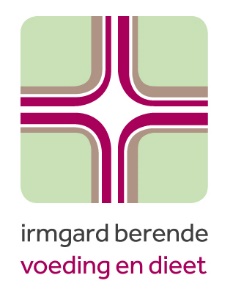 Gegevens cliënt:Naam				: 	 		       	      Adres				: 	 		       	      Woonplaats			: 	 		       	      Telefoonnummer		: 	 		       	      Geboortedatum		: 	 		       	      BSN-nummer			: 	 		       	      Zorgverzekering /polisnr	: 	 		       	      Medische gegevens:Diagnose / indicatie: 									Reden verwijzing: 									Relevante medicatie / bijzonderheden: 							Onderzoeksgegevens d.d.: 				Totaal cholesterol: 				  Bloeddruk: 				LDL: 				  Glucose (nuchter): 			HDL: 				  Glucose: 				Triglyceriden: 				  HbA1c: 				Ratio: 				  Overige: 													  	Huisbezoek geïndiceerd: 	ja / neeGegevens verwijzer: (stempel/sticker)Naam: 					Adres: 					Woonplaats: 					Telefoonnummer: 					Datum: 					 Handtekening: 					Voor het maken van een afspraak, kunt u bellen naar: 	06 – 570 170 99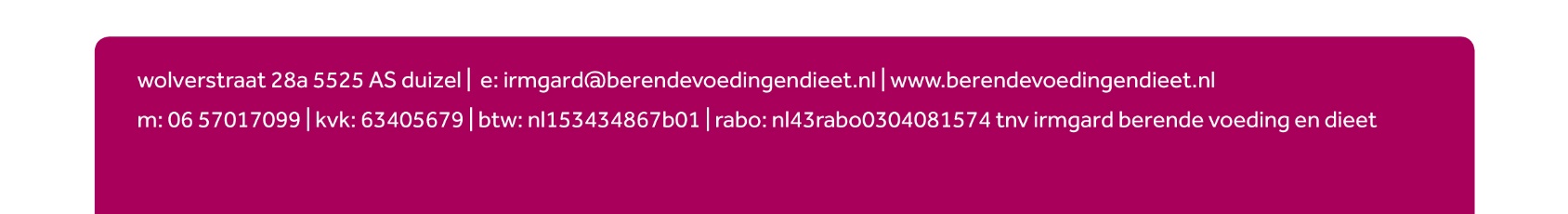 